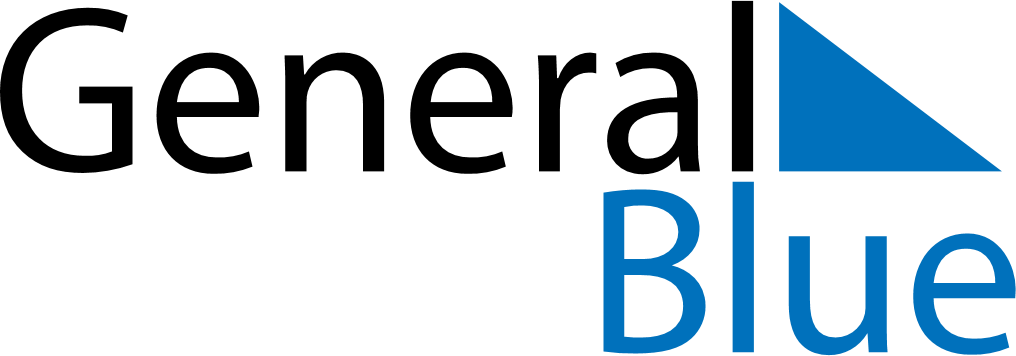 May 2022May 2022May 2022JamaicaJamaicaMONTUEWEDTHUFRISATSUN1234567891011121314151617181920212223242526272829Labour Day3031